Участники школьного театра  «Звуки музыки» приняли участие в благотворительном концерте  « Своих не бросаем», который состоялся 22.02.2023 г. в ДК «Юбилейном» поселка Псебай.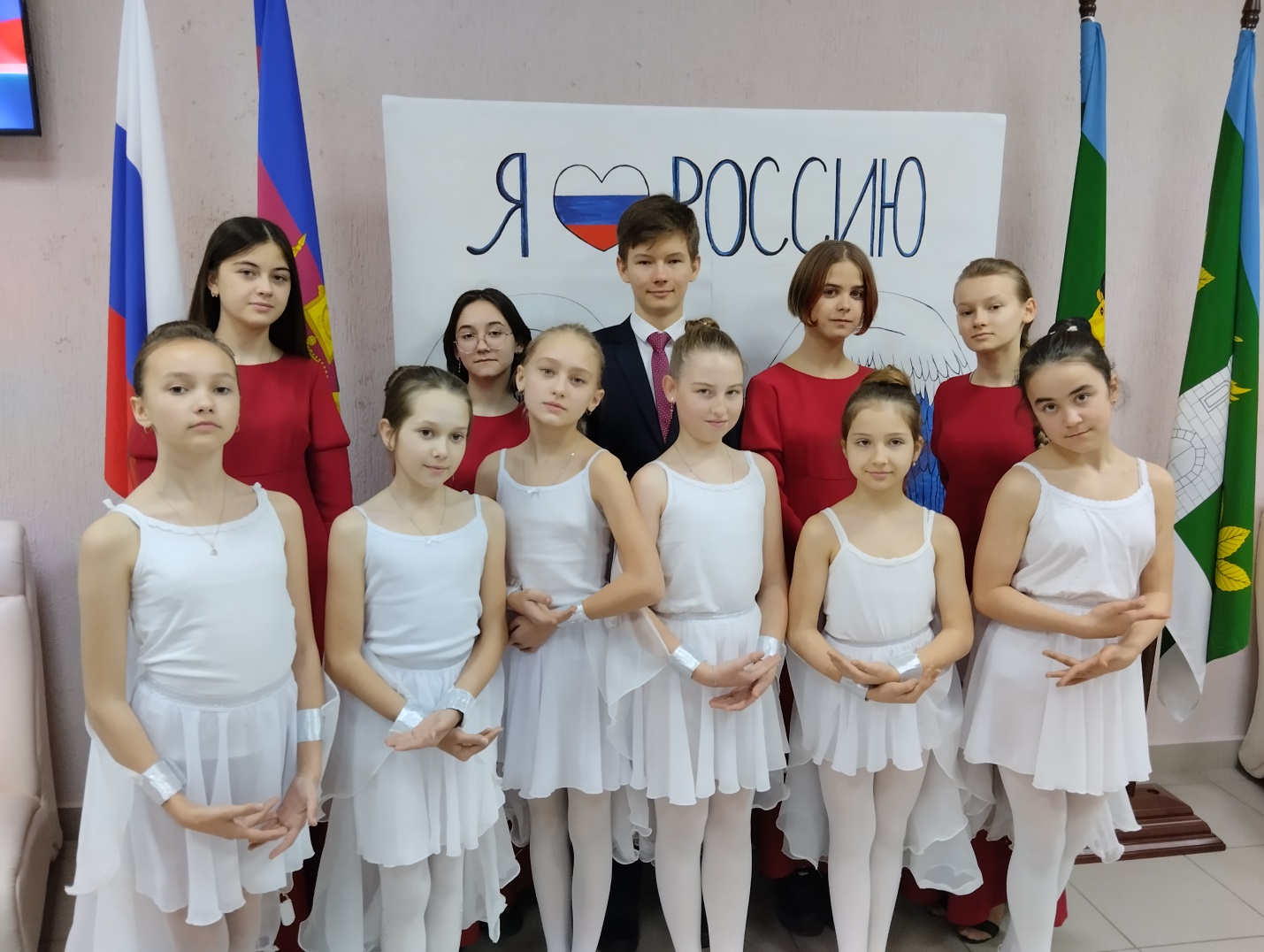 